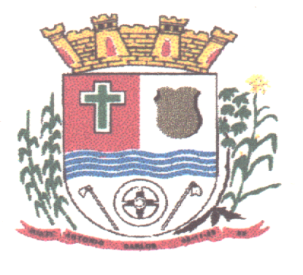 EDITAL DE LICITAÇÃOPROCESSO: Nº 07/2016PREGÃO PRESENCIAL: Nº 05/2016TIPO: MENOR PREÇO POR LOTE1 – PREÂMBULOO MUNICÍPIO DE ANTÔNIO CARLOS, inscrito no CNPJ sob o nº 82.892.290/0001-90, torna público que fará realizar licitação na modalidade PREGÃO PRESENCIAL do tipo MENOR PREÇO POR LOTE PARA AQUISIÇÃO DE VEÍCULO, EQUIPAMENTOS DIVERSOS/MATERIAL PERMANENTE (ELETRODOMÉSTICOS, ELETROELETRÔNICOS, INFORMÁTICA, MOBILIÁRIO) E EQUIPAMENTOS ODONTOLÓGICOS E AMBULATORIAIS ESPECIFICADOS NO ANEXO I DO EDITAL, RELACIONADOS A PROPOSTA N.º 08585.935000/1140-01, FIRMADA COM A UNIÃO , POR INTERMÉDIO DO MINISTÉRIO DA SAÚDE, ATRAVÉS DO FUNDO NACIONAL DE SAÚDE E O FUNDO MUNICIPAL DE SAÚDE DE MUNICÍPIO DE ANTÔNIO CARLOS/SC, PARA UNIDADE BÁSICA DE SAÚDE, GARANTINDO O ACESSO E A AMPLIAÇÃO DE SERVIÇOS DA ATENÇÃO BÁSICA DE SAÚDE, a ser regida pela Lei Federal n 10.520, de 17 de julho de 2002, pela Legislação Municipal competente e com aplicação subsidiária da Lei n 8.666/93, de 21 de junho de 1993 e alterações posteriores, Lei Complementar 123 de 14/12/2006 e pela Lei Orgânica Municipal e demais normas legais federais, estaduais e municipais vigentes. Os documentos relacionados a seguir fazem parte integrante deste Edital Pregão:  Anexo I - Quadro de Quantitativos e Especificações; Anexo II - Modelo Credenciamento; Anexo III - Declaração de Atendimento a Habilitação e Aceitação do Edital; Anexo IV- Declaração de Inexistência de Fato Impeditivo;Anexo V - Declaração de que a licitante cumpre o disposto no inciso XXXIII do art. 7º da Constituição Federal; Anexo VI - Minuta de Contrato.DA LICITAÇÃO2.1 - Do Objeto do Pregão A presente licitação tem como objeto a aquisição de veículo, equipamentos diversos/material permanente (eletrodomésticos, eletroeletrônicos, informática, mobiliário) e equipamentos odontológicos e ambulatoriais especificados no anexo I do edital, relacionados a proposta n.º 08585.935000/1140-01, firmada com a União, por intermédio do Ministério da Saúde, através do Fundo Nacional de Saúde e o Fundo Municipal de saúde de Município de Antônio Carlos/SC, para Unidade Básica de Saúde, garantindo o acesso e a ampliação de serviços da atenção básica de saúde, de acordo com especificações, quantitativos e condições estabelecidas no Anexo I e nas condições previstas neste Edital. 2.2 – Protocolo e Entrega dos Envelopes2.2.1- OS envelopes nº 1 (Proposta de Preços) e Envelope nº 2 (Documentos de Habilitação), juntamente com o credenciamento, deverão ser protocolados e entregues no Setor de Protocolos da Prefeitura de Antônio Carlos/SC, até a data e horário limite abaixo descritos2.2.2 - Data/Hora: Dia 23 de fevereiro 2016 às 9:00 horas. 2.2.3 - Local: PREFEITURA MUNICIPAL DE ANTÔNIO CARLOS - na Praça Anchieta n 10, Centro, Antônio Carlos/SC – CEP 88180.000.2.3 – Abertura da Sessão2.3.1 - Data/Hora: Dia 23 de fevereiro de 2016 às 9:00 horas. 2.3.2 - Local: PREFEITURA MUNICIPAL DE ANTÔNIO CARLOS - na Praça Anchieta n 10, Centro, Antônio Carlos/SC – CEP 88180.000- CONDIÇÕES DE PARTICIPAÇÃO3.1 - Poderão participar deste pregão os interessados que se enquadrem no ramo pertinente ao objeto desta licitação, cadastrados ou não que atenderem inclusive quanto a documentação, a todas as exigências deste Edital e de seus Anexos, observando-se as devidas ressalvas e benefícios conferidos às microempresas e empresas de pequeno porte, conforme a Lei Complementar 123/2006, bem como preencherem as condições de credenciamento constante do Edital.   3.2 - Não será admitida a participação de licitantes que:3.2.1 – Tiveram contratos rescindidos pela Prefeitura;3.2.2 – Tiveram seus cadastros cancelados;3.2.3 – Tenham sido declaradas impedidas de se cadastrarem, licitarem ou contratarem com a prefeitura, enquanto durar o impedimento;3.2.4 – Que estejam em regime de falência ou concordata, ou que incida em proibição legal de contratar com a Administração Pública em geral;3.2.5 – Tenham sido declaradas inidôneas e ou suspensas para licitar ou contratar com esta Prefeitura com qualquer ente público das esferas municipal, estadual e federal, enquanto perdurar o motivo determinante da punição ou até que seja promovida a reabilitação;3.2.6 - Não será admitida nesta licitação a participação de empresas que estejam reunidas em consórcio e sejam controladoras, coligadas ou subsidiárias, entre si, e estrangeiras que não tenham filial estabelecida no Brasil;3.2.7 – Não será admitida a subcontratação;3.2.8 - Empresas cujos diretores, gerentes, sócios e empregados sejam servidores ou dirigentes do órgão licitante ou de qualquer órgão da Administração Pública Municipal;3.2.9 - A participação na Licitação implica na aceitação inconteste de todos os termos deste Edital e dos demais Documentos que o complementam.– DA REPRESENTAÇÃO E DO CREDENCIAMENTO4.1 – Na data e horário marcados, o Representante Legal ou Procurador deverá apresentar-se para credenciamento junto ao pregoeiro por um representante que, devidamente munido de documento que o credencie a participar deste procedimento licitatório, venha a responder por sua empresa, devendo ainda identificar-se exibindo a Carteira de Identidade, ou outro documento oficial que contenha foto;4.2 – Tal representante deverá apresentar documento hábil, conforme subitens seguintes, credenciando-o para praticar todos os atos pertinentes ao certame, dentre eles, formular lance, negociar preço, interpor recursos e desistir de sua interposição, devidamente acompanhado de fotocópia autenticada do Contrato Social em vigor, entendendo-se consolidação ou todas as alterações, ou instrumento equivalente, que comprove os poderes do mandante para a outorga.4.2.1 – Em se tratando de preposto ou empregado da proponente, apresentar carta de credenciamento, com firma reconhecida, nos moldes do Anexo II deste edital;4.2.2 – No caso de representante legal, basta a apresentação do Contrato Social em vigor, entenda-se consolidação ou todas as alterações, ou instrumento equivalente, no qual estejam expressos seus poderes para exercer direitos e assumir obrigações em decorrência de tal investidura, ou;4.2.3 – Sendo procurador, apresentar instrumento de procuração público ou particular, este com firma reconhecida, do qual constem poderes específicos para tal finalidade, conforme item 4.2.4.3– As credenciais serão apresentadas em separado dos envelopes, e será admitido apenas 1 (um) representante para cada licitante credenciado, permitindo-se sua substituição, desde que com os poderes necessários ao credenciamento.4.4 – A substituição poderá ser feita em qualquer momento na licitação, sendo que o novo credenciado poderá ofertar lances somente a partir do seu credenciamento, ficando precluso o seu direito de interpor recurso no que se referem os fatos ou situações que ocorreram antes do seu credenciamento.4.5 – A proponente deverá apresentar declaração de pleno atendimento aos requisitos de habilitação, de aceitação dos termos do edital e de autenticidade dos documentos apresentados, conforme modelo (Anexo III), dando ciência de que cumpre plenamente os requisitos de habilitação exigidos no item 7.2 deste Edital, assinada por pessoa devidamente autorizada nos mesmos moldes do item 4.1.4.6 - As Microempresas (ME) e Empresa de Pequeno Porte (EPP) que quiserem valer-se da Lei Complementar nº 123, de 14 de dezembro de 2006 deverão apresentar, CERTIDÃO SIMPLIFICADA emitida pela Junta Comercial do respectivo Estado, expedida no ano de 2016 de que está enquadrada como micro empresa ou empresa de pequeno porte, no momento do credenciamento.4.7 – Caso a microempresa ou empresa de pequeno porte não proceda da forma estabelecida no item anterior, interpretar-se-á como renúncia tácita aos benefícios da Lei Complementar 123/2006.  4.8 - A CARTA DE CREDENCIAMENTO, O CONTRATO SOCIAL OU INSTRUMENTO EQUIVALENTE E A DECLARAÇÃO DE PLENO ATENDIMENTO AOS REQUISITOS DE HABILITAÇÃO DEVERÃO SER ENTREGUES FORA DOS ENVELOPES.4.9 - AS LICITANTES QUE ENVIAREM OS ENVELOPES VIA CORREIO, DEVERÃO OBSERVAR O SUBITEM ANTERIOR ENVIANDO TAIS DOCUMENTOS EM ENVELOPE APARTADO, TITULADO ENVELOPE Nº04.10 - A PREFEITURA MUNICIPAL DE ANTÔNIO CARLOS/SC, não se responsabilizará pelo não cumprimento de prazos, sejam estes de propostas, recursos, contra-razões ou quaisquer outros, por parte dos licitantes, caso estes tenham sido enviados por correio, cabendo a prova de entrega tempestiva a licitante.4.11- Somente poderão se manifestar no transcorrer das reuniões, os representantes devidamente credenciados.4.12 - As proponentes deverão apresentar a “PROPOSTA DE PREÇO’’ e os “DOCUMENTOS DE HABILITAÇÃO” em envelopes separados, indevassáveis, cada um com identificação da proponente referente à licitação e identificando preferencialmente o conteúdo dos envelopes como segue: ENVELOPE N 01PROPOSTAPrefeitura Municipal de Antônio CarlosPraça Anchieta, 10.Antônio CarlosCEP 88180.000Nome e número do processo licitatórioData e hora de aberturaRazão Social da Empresa ProponenteENVELOPE N 02DOCUMENTOS PARA HABILITAÇÃOPrefeitura Municipal de Antônio CarlosPraça Anchieta, 10Antônio CarlosCEP 88180.000Nome e número do processo licitatórioData e hora de aberturaRazão Social da Empresa Proponente– DA PROPOSTA DE PREÇOS – Envelope n 1 5.1 - A proposta de preços contida no Envelope n 1 deverá, obrigatoriamente, ser apresentada em papel timbrado, datilografado ou impresso por qualquer processo eletrônico. Em idioma nacional, sem cotações alternativas, emendas, rasuras ou entrelinhas, sendo todas as suas folhas identificadas com razão social completa e CNPJ da licitante, devendo a última ser datada e assinada pelo representante da empresa devidamente identificado. E, preferencialmente, com todas as suas folhas numeradas e rubricadas e contendo endereço, telefone, fax e e-mail da licitante.5.1.1 – Não serão aceitas propostas sem a assinatura do representante da empresa devidamente identificado;5.1.2 – Na hipótese prevista no subitem 5.1.1 estando presente o representante legal na sala onde estão sendo abertos os envelopes e, desde que devidamente comprovada a sua representatividade através de procuração com poderes específicos inerentes ao presente Pregão, a falta da assinatura poderá ser sanada no ato da constatação de tal fato;5.1.3 – Caso a obrigação venha a ser cumprida pela filial da empresa vencedora, deverão ser apresentados os documentos comprobatórios de regularidade fiscal de ambas.5.2 - As propostas deverão ser elaboradas e entregues de acordo com a legislação vigente, observando também:a) A identificação do objeto ofertado, observadas as especificações constantes do Anexo I ao presente Edital, informando as características, modelo, marca e quaisquer outros elementos referentes ao bem cotado, de forma a permitir que o pregoeiro possa facilmente constatar que as especificações no presente Pregão foram ou não atendidas;b) O PREÇO UNITÁRIO E TOTAL POR LOTE, expresso em reais, com no máximo 02 (dois) algarismos decimais, inclusas todas as taxas, frete, impostos, encargos sociais e trabalhistas, seguros, descontos, acréscimos de insalubridade e periculosidade, quando for o caso;c) O valor de referência previsto por item será de acordo com o orçamento previsto no Anexo I deste edital. As empresas licitantes que apresentarem propostas acima do valor orçado serão automaticamente desclassificadas do pregão.d) O frete será de inteira responsabilidade do fornecedor a carga e descarga do objeto licitado;e) A proponente deverá cotar MARCA (no que couber), sendo permitida a apresentação de somente uma marca para cada item cotado;f) As empresas proponentes poderão cotar preço para todos os lotes ou somente determinado lote. g) A empresa proponente deverá apresentar Certificado de garantia dos bens ofertados de 12 (doze) meses indicando a empresa prestadora dos serviços de assistência técnica no Estado de Santa Catarina informando o nome, CNPJ, endereço, fone/fax e pessoa responsável.h) Serão analisados os preços dos itens, quanto à abusividade e inexequibilidade, conforme Art.48 da lei 8.666/93 e suas alterações;i) O prazo de entrega do objeto licitado, não deverá ultrapassar a 60 (sessenta) dias corridos, contados do envio, por e-mail, da Autorização de Fornecimento expedida pelo Município.j) O prazo de validade da proposta, que não poderá ser inferior a 60 (sessenta) dias, contados da data limite para apresentação das propostas neste Pregão;5.3 – Serão desconsideradas as propostas que apresentarem alternativas de preços ou qualquer outra condição não prevista neste Edital.5.4- A simples participação neste certame implica em:Aceitação de todas as condições estabelecidas neste Pregão;Que no preço final dos produtos propostos estão inclusos todos os impostos, taxas e fretes e que também estão deduzidos os abatimentos eventualmente concedidos;5.5 - A licitante vencedora do certame deverá encaminhar detalhamento de sua proposta com os respectivos valores unitários readequados ao valor total representado pelo lance vencedor, no prazo máximo de 2 (dois) dias úteis, contado a partir da data do encerramento da sessão.6– DA FASE COMPETITIVA DO CERTAME6.1 – Aberta a sessão pública do Pregão, credenciados os presentes, o pregoeiro abrirá o envelope nº 1 contendo a proposta de preços, verificará a sua conformidade com as exigências do presente edital e as ordenará por ordem de Menor Preço Por lote. 6.2 – Participará dos lances verbais e sucessivos por item ofertado o autor da proposta de menor preço e os autores das propostas que apresentem valores até 10% (dez por cento) superiores, relativamente, a de menor preço.6.2.1 – Em caso de empate, a classificação será decidida por meio de sorteio em ato público promovido pelo Pregoeiro, para o qual serão convocadas as licitantes participantes, de acordo com o art. 45, § 2º, da Lei Federal nº 8.666, de 21 de junho de 1993, observado ainda, o previsto no art. 3º, da mesma Lei. 6.2.1.1 – Caso as licitantes participantes do sorteio desistam de apresentar lance verbal para o lote em questão, a classificação dar-se-á de acordo com o resultado do sorteio. 6.2.2 – Não havendo pelo menos 3 (três) ofertas nas condições previstas anteriormente, serão chamados a participar dos lances verbais e sucessivos os autores das melhores propostas, quaisquer que sejam os preços oferecidos, até o máximo de 3 (três). 6.2.3 – Os lances verbais e sucessivos pelo menor preço serão iniciados pelo autor da proposta com maior preço dentre aqueles aptos a oferecer propostas e assim, sucessivamente, em ordem decrescente, até a proclamação do vencedor.6.3 – Nas licitações será assegurado, como critério de desempate, preferência de contratação para as microempresas e empresas de pequeno porte, conforme disposto na Lei Complementar nº 123, de 14 de dezembro de 2006, procedendo-se da seguinte forma: 6.3.1 – a microempresa ou empresa de pequeno porte mais bem classificada poderá apresentar proposta de preço inferior àquela considerada vencedora do certame, situação em que será adjudicado em seu favor o objeto licitado; 6.3.2 – Não ocorrendo a contratação da microempresa ou empresa de pequeno porte, na forma do inciso I, do caput do artigo 45, da Lei Complementar nº 123, de 14 de dezembro de 2006, serão convocadas as remanescentes que porventura se enquadrem na hipótese dos §§ 1º e 2º, do art. 44, desta Lei Complementar, na ordem classificatória, para o exercício do mesmo direito; 6.3.3 – No caso de equivalência dos valores apresentados pelas microempresas e empresas de pequeno porte que se encontrem nos intervalos estabelecidos nos §§ 1º e 2º, do art. 44, da Lei Complementar nº 123, de 14 de dezembro de 2006, será realizado sorteio entre elas para que se identifique aquela que primeiro poderá apresentar melhor oferta. 6.3.3.1 – Entende-se por empate aquelas situações em que as propostas apresentadas pelas microempresas e empresas de pequeno porte sejam iguais ou até 5% (cinco por cento) superiores à proposta mais bem classificada. 6.4 – Os lances, em valores distintos e decrescentes, serão efetuados no momento em que for conferida a palavra ao representante da licitante, na ordem decrescente dos preços. 6.5 – É vedada a oferta de lance visando empate com proposta de outra licitante. 6.6 – Os lances observarão o decréscimo mínimo determinados pelo Pregoeiro do último valor ofertado.6.7 – Não será admitida a desistência do(s) lance(s) efetivado(s), sujeitando-se a licitante desistente as penalidades previstas neste edital. 6.8 – A desistência em apresentar lance verbal, quando convocado pelo pregoeiro, implicará na exclusão da licitante da etapa de lances verbais e na consideração do último preço apresentado, pela licitante, para efeito de ordenação das propostas. 6.9 – Caso as licitantes não apresentem lances verbais, será verificada a conformidade entre a proposta escrita de menor preço por lote e o valor estimado para a contratação, podendo o pregoeiro negociar diretamente com a licitante para que seja obtido melhor preço. 6.10 – O encerramento da etapa competitiva dar-se-á quando, convocadas pelo pregoeiro, as licitantes deixarem de apresentar novos lances. 6.11 – Na hipótese da não-contratação nos termos previstos no subitem 6.3, o objeto licitado será adjudicado em favor da proposta originalmente vencedora do certame. 6.12 – A microempresa ou empresa de pequeno porte mais bem classificada será convocada para apresentar nova proposta no prazo máximo de 5 (cinco) minutos após o encerramento dos lances, sob pena de preclusão. 6.13 – Encerrada a etapa competitiva o pregoeiro poderá negociar com os autores das propostas classificadas de acordo com o subitem 6.2, para que seja obtido melhor preço, sendo registrado em ata. 6.14 – Se a oferta não for aceitável ou se a licitante não atender as exigências para habilitação, o pregoeiro examinará as ofertas subsequentes, verificando a sua aceitabilidade e procedendo a sua habilitação, na ordem de classificação, e assim sucessivamente, até a apuração de uma proposta que atenda as condições do edital, que será declarada vencedora da licitação. 6.15 – Serão desclassificadas as licitantes em razão de: a) não-atendimento das condições estabelecidas neste edital, em seus anexos. b) fixação de condicionantes para a aquisição dos produtos; c) apresentação de propostas que forem omissas, que se apresentarem incompletas ou que contiverem disposições vagas impedindo seu julgamento; d) apresentação de duas ou mais opções de preços; e) apresentação de propostas que não informarem as características do bem cotado, impedindo sua identificação com o objeto licitado; e as que conflitarem com a legislação em vigor. 6.16 – Não serão consideradas, para efeitos de julgamento, quaisquer vantagens não previstas no edital. 6.17 – Encerrada a fase competitiva do Pregão e ordenadas as propostas, será aberto pelo pregoeiro o Envelope nº 2 – Documentos de Habilitação da licitante classificada com menor preço.7 – DOS DOCUMENTOS DE HABILITAÇÃO – ENVELOPE N 27.1 - A licitante detentora da melhor oferta deverá comprovar a situação de regularidade, mediante a apresentação dos documentos de habilitação em uma via, preferencialmente numerados em seqüência e rubricados em todas as suas páginas por representante legal da licitante ou preposto, deverão ser apresentados:a) em original; oub) cópia autenticada por cartório; ou c) cópia autenticada por servidor autorizado da Prefeitura, mediante a exibição dos originais antes da entrega dos envelopes; oud) cópia autenticada pelo pregoeiro ou membro da equipe de apoio, na abertura do envelope nº 2 – documentos de habilitação, mediante a exibição dos originais.7.1.1 - Somente serão aceitos documentos originais ou cópias legíveis, que ofereçam condições de análise por parte do pregoeiro;7.1.2 - Somente será (ao) autenticado(s) documento(s) através da apresentação de seu(s) original (is);7.1.3 - Serão aceitos comprovantes de regularidade fiscal, obtidos na rede internet, condicionado a que os mesmos tenham sua validade confirmada pelo pregoeiro, na fase de habilitação. 7.2 - A documentação para fins de habilitação a ser incluído no Envelope nº 2 pelas licitantes é constituída de:Prova de inscrição no Cadastro Nacional da Pessoa Jurídica (CNPJ);Certidão Negativa De Débitos Relativos aos Tributos Federais e a Dívida Ativa da União com base na Portaria Conjunta RFB/PGFN nº 1.751 de 02/10/2014; Prova de regularidade fiscal para com a Fazenda Estadual do domicílio ou sede da licitante, expedida pelo órgão competente; Prova de regularidade fiscal para com a Fazenda Municipal do domicílio ou sede da licitante, expedida pelo órgão competente;Prova de regularidade relativa ao Fundo de Garantia por Tempo de Serviço – FGTS;Certidão Negativa de Débitos Trabalhistas, provando a inexistência de débitos inadimplidos perante a Justiça do Trabalho, nos termos do Título VII-A da Consolidação das Leis do Trabalho, aprovada pelo Decreto-Lei nº 5.452/1943, com a redação dada pela Lei nº 12.440/2011.Certidão Negativa de Falência ou Concordata expedida pelo Distribuidor do Foro ou Cartório da sede da licitante; Declaração de inexistência de fatos impeditivos, conforme modelo constante no Anexo IV deste edital;Declaração de que a empresa licitante cumpre o disposto no inciso XXXIII do art. 7º da Constituição Federal, conforme Anexo V do Edital.7.3 - Os comprovantes exigidos, quando for o caso, deverão apresentar prazo de validade até a data limite fixada para a entrega dos envelopes. Não constando a vigência, será considerado o prazo de 90 (noventa) dias da data da emissão.7.4 – Sob pena de inabilitação, os documentos a que se refere o subitem 7.2 deste edital deverão constar o nome/razão social da licitante, o número do CNPJ e o respectivo endereço, observado que:Se a licitante for matriz, todos os documentos deverão estar em nome da matriz;Se a licitante for filial, todos os documentos deverão estar em nome da filial;Se a licitante for matriz e o fornecimento for realizado pela filial, os documentos exigidos neste Edital deverão ser apresentados em nome da matriz e da filial, simultaneamente.7.5 – A licitante poderá apresentar os comprovantes de regularidade relativa aos Tributos Federais e ao Fundo de Garantia por Tempo de Serviço - FGTS centralizados junto à matriz, desde que junte comprovante da centralização do recolhimento das contribuições e apresente certidão em que conste o CNPJ da entidade centralizadora.7.6. As Microempresas e Empresas de Pequeno Porte, por ocasião da participação do certame licitatório, deverão apresentar toda a documentação exigida para efeito de comprovação de regularidade fiscal, mesmo que esta apresente alguma restrição;7.6.1. Havendo alguma restrição na comprovação da regularidade fiscal, será assegurado o prazo de 05 (cinco) dias úteis, cujo termo inicial corresponderá ao momento em que o proponente for declarado vencedor do certame, prorrogáveis por igual período, a critério da Administração, para a regularização da documentação.7.6.2. A não-regularização da documentação, no prazo previsto no subitem anterior, implicará decadência do direito a contratação, sem prejuízo das sanções previstas neste Edital sendo facultada a Administração, convocarem os licitantes remanescentes na ordem de classificação para a assinatura do contrato, ou revogar a licitação.7.7 – Da Abertura do Envelope nº 2 – Documentos de Habilitação7.7.1 – Sendo considerada aceitável a proposta de preços da licitante que apresentou menor preço, o pregoeiro procederá a abertura do Envelope nº 2 – Documentos de Habilitação da autora da proposta de menor preço, realizando a verificação do atendimento das condições de habilitação fixadas neste Edital;7.7.2 – Constatada a conformidade da documentação com as exigências contidas no Edital, a licitante será declarada vencedora, sendo-lhe adjudicado o objeto correspondente.7.7.3 – Em caso da licitante desatender as exigências habilitatórias, o pregoeiro a inabilitará e examinará as ofertas subseqüentes e a qualificação das licitantes, na ordem crescente de classificação, e assim sucessivamente, até a apuração de uma que atenda ao Edital, sendo a respectiva licitante declarada vencedora;7.7.4 – O envelope de documentação deste Pregão que não for aberto ficará em poder do pregoeiro pelo prazo de 30 (trinta) dias consecutivos, a partir da homologação da licitação, após estes períodos os mesmos serão descartados;7.7.4.1 – O envelope com os documentos de habilitação das empresas que forem excluídas da fase competitiva do certame, conforme o item 7.2 deste Edital será devolvido imediatamente à interessada.8 – DO JULGAMENTO 8.1 – Serão desclassificadas: a) as propostas que não atenderem as exigências do ato convocatório da licitação; b) as propostas que forem omissas ou se apresentarem incompletas ou não informarem as características do bem cotado, impedindo sua identificação com os itens licitados; c) as propostas que apresentarem alternativas de preços ou qualquer outra condição não prevista neste edital; d) as que conflitarem com a legislação em vigor; e) as que deixarem de atender aos requisitos estabelecidos no subitem 5 – Da Proposta de Preços, deste edital; 8.1.1 – Não serão consideradas, para efeitos de julgamento, quaisquer vantagens não previstas no edital. 8.2 – Será considerada primeira classificada, a proposta que, obedecendo às condições, especificações e procedimentos estabelecidos neste edital, apresentar o “MENOR PREÇO LOTE”. 8.3 – Se a licitante primeira classificada não apresentar situação de habilitação regular, poderá ser convocada outra licitante. Neste caso, será observada a ordem de classificação, averiguada a aceitabilidade de sua oferta, procedendo a sua habilitação e, assim sucessivamente, até a apuração de uma proposta que atenda ao edital, sendo a respectiva licitante declarada vencedora, podendo o pregoeiro negociar diretamente com a licitante para que seja obtido melhor preço.9 – DA ATA DA SESSÃO PÚBLICA DO PREGÃO 9.1 – Da sessão pública do Pregão será lavrada ata circunstanciada, contendo o(s) registro(s): a) das licitantes credenciadas; b) das propostas escritas e verbais apresentadas na ordem de classificação; c) da análise da documentação exigida para a habilitação; d) da manifestação imediata e motivada de intenção da licitante em recorrer das decisões do pregoeiro. 9.1.1 – A ata circunstanciada será assinada pelo pregoeiro e pelo(s) representante(s) da(s) licitante(s) presente(s), devidamente credenciado(s).10 – DA(S) AMOSTRA(S) / PROSPECTO(S) E DOCUMENTO(S) ADICIONAL (IS)10.1 - Sempre que entender necessário, o Pregoeiro poderá solicitar a apresentação de amostra(s) ou prospecto(s), do produto(s) cotado(s), devidamente identificado(s), de acordo com as especificações técnicas exigidas para efeito de controle de qualidade.10.2 – Serão desclassificadas, caso apresente amostra/prospecto fora das especificações técnicas previstas no Anexo I deste Edital, estando sujeita às penalidades previstas11 – DAS IMPUGNAÇÕES E DOS RECURSOS ADMINISTRATIVOS11.1 – Qualquer pessoa poderá, no prazo de até 2 (dois) dias úteis da data fixada para a realização da sessão pública, solicitar esclarecimentos, providências ou impugnar o Edital do Pregão.11.2 - Ao final da sessão, a licitante que desejar recorrer contra decisões do pregoeiro deverá manifestar imediata e motivadamente tal intenção, com o devido registro em ata, sendo-lhe concedido o prazo de 03 (três) dias corridos para a apresentação das razões do recurso, ficando as demais licitantes, desde logo, intimadas a apresentar contra-razões em igual número de dias, que começarão a correr do término do prazo da recorrente, sendo-lhe assegurada vista dos autos.11.3 - Não serão conhecidas as impugnações e os recursos apresentados fora do prazo legal e/ou subscritos por representante não habilitado legalmente ou não identificado no processo para responder pela licitante.11.4 - A falta de manifestação imediata e motivada importará a preclusão do direito de recurso.11.5 - Não será concedido prazo para recursos sobre assuntos meramente protelatórios ou quando não justificada a intenção de interpor o recurso pela licitante.11.6 - Os recursos contra decisões do pregoeiro não terão efeito suspensivo.11.7 - O acolhimento de recurso importará a invalidação apenas dos atos insuscetíveis de aproveitamento.11.8 - Em não havendo recurso, o Pregoeiro fará imediatamente a adjudicação do objeto ao vencedor.11.9 - Em havendo recurso, caberá a Autoridade Competente, após deliberar sobre o mesmo, fazer a adjudicação ao licitante vencedor.11.10 – As impugnações, recursos e contra-razões, deverão ser protocoladas na PREFEITURA MUNICIPAL DE ANTÔNIO CARLOS/SC, Praça Anchieta, nº 10 - Bairro: Centro, Antônio Carlos/SC , no setor de protocolos, em horário de expediente da prefeitura.12 – DA CONTRATAÇÃO12.1 - Homologado e Adjudicado o resultado da Licitação pela Autoridade Competente, o proponente vencedor será convocado para assinar o Contrato, na forma do Anexo VII, que terá efeito de compromisso visando à execução do objeto desta Licitação.12.2– Concluído o processo licitatório a(s) respectiva(s) concorrente(s) vencedora(s), receberá(ão) por e-mail a Autorização de Fornecimento ou Empenho, sendo o Contrato enviado por correio, que após assinado em três vias deverá ser devolvido a Prefeitura. 12.2.1 – Se a licitante vencedora não apresentar situação de habilitação regular, tiver a sua amostra ou prospecto desclassificado ou, dentro do prazo de 05 (cinco) dias úteis recusar a assinar o Contrato e/ou a retirar a Autorização de Fornecimento, poderá ser convocada outra licitante. Neste caso, será observada a ordem de classificação, averiguada a aceitabilidade de sua oferta, procedendo a sua habilitação e, sucessivamente, até a apuração de uma que atenda ao Edital, que será declarada a vencedora do certame, podendo o pregoeiro negociar diretamente com a licitante para que seja obtido melhor preço; 12.2.2 – Se a licitante vencedora se recusar a assinar o Contrato e apresentar justificativa por escrito não aceita pela Contratante ou deixar de fazê-lo, além de decair do direito de vencedora, sujeitar-se-á às penalidades previstas neste Edital;12.4 - O prazo de vigência do Contrato será até 31 de dezembro de 2016.12.5 – Com base no § 1° do Art. 65 da Lei 8.666/93, a Prefeitura se reserva ao direito de adquirir quantitativos superiores ou inferiores aos acima estabelecidos, na proporção de 25% (vinte e cinco por cento).12.6 – A rescisão do Contrato de fornecimento poderá ocorrer na forma e hipóteses previstas pela Lei Federal nº 8.666/93.12.7 – Ficam resguardados os direitos da Administração, em caso de rescisão administrativa, na forma estabelecida no art. 77 da Lei nº 8.666/93.12.8 – A licitante vencedora deverá manter, até o cumprimento final de sua obrigação, todas as condições de habilitação e qualificação exigidas na licitação, devendo comunicar imediatamente a Contratante qualquer alteração que possa comprometer o objeto contratado.13. CONDIÇÕES DE PAGAMENTO13.1 - O pagamento será efetivado de acordo com a(s) proposta(s) de preços apresentada(s) pela(s) empresa(s) julgada(s) vencedora(s) neste Pregão, observado o que consta neste Edital e seus Anexos, inclusive quanto à forma e condições de pagamento.13.2 - O pagamento será:13.2.1 - efetivado mediante apresentação da nota Fiscal Eletrônica que deverá ser emitida em nome da Contratante, da qual deverá constar o número desta licitação, acompanhado de cópia da ordem de compra emitida pela Prefeitura Municipal de Antônio Carlos/SC.13.2.2 - O pagamento será realizado pela Prefeitura Municipal de Antônio Carlos/SC, em até 15 (quinze) dias úteis, após a entrega e aceitação definitiva do Objeto licitado e aceitação definitiva, mediante apresentação da respectiva Nota Fiscal Eletrônica, desde que estejam devidamente aprovados e recebidos pela Secretaria solicitante.13.2.3 - O pagamento somente será realizado mediante apresentação da Nota Fiscal Eletrônica, conforme Protocolo do ICMS nº 042 de 03 de julho de 2009.13.4 - A Prefeitura, exigirá do(s) proponente(s) vencedor (es), que mantenha(m) atualizadas as Certidões Negativas de Débito do Federais, FGTS,  Estaduais e Municipais.13.5 - O pagamento será efetuado diretamente através de depósito bancário em Banco indicado pela proponente vencedora, devendo, portanto, ser mencionados na proposta o banco, a agência e o número da conta corrente onde o mesmo deverá ser creditado. 13.6 - Fica expressamente estabelecido que os preços constantes na proposta da CONTRATADA incluam todos os custos diretos e indiretos requeridos para entrega do objeto licitado na Prefeitura de Antônio Carlos, situada a Praça Anchieta, 10, Centro, Antônio Carlos/ SC, constituindo-se na única remuneração devida.13.7 - O preço estipulado será fixo, não havendo reajuste de qualquer espécie.14 - PRAZO E LOCAL DE ENTREGA DO OBJETO14.1 - O prazo para entrega do objeto licitado, depois de enviada Autorização de Fornecimento por email, deverá ser de no máximo 60 (sessenta) dias corridos.14.1.1 - O objeto licitado deverá ser entregue no Município de Antônio Carlos S/C, no endereço a ser descrito na Autorização de Fornecimento.14.1.2 - A descarga do objeto licitado é de responsabilidade da proponente.15 – DOS RECURSOS ORÇAMENTÁRIOS15.1 - As despesas resultantes desta Licitação ocorrerão a conta de DOTAÇÕES ORÇAMENTÁRIAS do exercício de 2016 consignadas no sob o nº :(2) 4.4.90.00.00.00.00.00.0.2.23.000043.16 - DAS OBRIGAÇÕES16.1 - Constituem Obrigações da Contratada:a) Por quaisquer danos materiais ou pessoais que ocorrerem durante a validade do contrato, inclusive para com e perante terceiro;b) Atender aos encargos trabalhistas, previdenciários, fiscais e comerciais, custos diretos e indiretos, bem como deveres, obrigações e encargos de qualquer natureza, não sendo devido à Contratada qualquer outro pagamento resultante da execução deste contrato.c) Manter, durante toda a execução do contrato, em compatibilidade com as obrigações assumidas, seja quanto à qualificação e habilitação exigidas na licitação;d) Não transferir a terceiros, no todo ou em parte, o objeto contratado, sem prévia anuência do CONTRATANTE.e) A aceitar acréscimos ou supressões que a CONTRATANTE realizar, até 25% (vinte e cinco por cento) do valor inicial do contrato16.2 - Constituem Obrigações da Contratante:a) Pagar a CONTRATADA, na forma estipulada no Contrato, o preço ajustado;b) Dar a CONTRATADA as condições necessárias a regular execução do contrato;c) Fiscalizar e acompanhar a execução do Contrato.17 - DAS SANÇÕES17.1 - As sanções e penalidades que poderão ser aplicadas à Licitante/Contratada são as previstas na Lei Federal nº 10.520, de 17 de julho de 2002, na Lei Federal nº 8.666, de 21 de junho de 1993 e alterações posteriores, neste Pregão e no Contrato.17.2 - Penalidades que poderão ser cominadas às licitantes:I – Multa, que será deduzido dos respectivos créditos, ou cobrado administrativamente ou judicialmente, correspondente a:a) 0,2% por dia útil de atraso do recebimento da Autorização de Fornecimento ou empenho, a contar dos 3 dia útil após a comunicação via e-mail até o limite de 20%, calculado sobre o valor em atraso;b) 5% no caso da Contratada não realizar a entrega do objeto licitado ou pedir a rescisão do Contrato de fornecimento, calculada sobre o total ou a parte inadimplente;c) 20% sobre o valor total do fornecimento contratado, pelo desatendimento às condições de fornecimento, exceto prazo de entrega.II – Suspensão, de acordo com o art. 7º, da Lei Federal nº 10.520, de 17.07.2002, a licitante e/ou Contratada, sem prejuízo das demais cominações legais e contratuais, ficará impedido de licitar e contratar com a União, Estados, Distrito Federal ou Municípios, pelo prazo de até 05 (cinco) anos, na hipótese de:a) recusar-se a retirar ou a receber a Autorização de Fornecimento ou empenho, quando enviado por email dentro do prazo de validade da proposta;b) deixar de apresentar os documentos discriminados no Edital, tendo declarado que cumpria os requisitos de habilitação;c) apresentar documentação falsa para participar no certame, conforme registrado em ata, ou demonstrado em procedimento administrativo, mesmo que posterior ao encerramento do certame;d) retardar a execução do certame por conduta reprovável da licitante, registrada em ata;e) não manter a proposta após a adjudicação;f) desistir de lance verbal realizado na fase de competição;g) comportar-se de modo inidôneo durante a realização do certame, registrado em ata;h) cometer fraude fiscal demonstrada durante ou após a realização do certame;i) fraudar a execução do contrato;j) descumprir as obrigações decorrentes do contrato.17.3 – Na aplicação das penalidades previstas neste Edital, a Prefeitura considerará, motivadamente, a gravidade da falta, seus efeitos, bem como os antecedentes da licitante ou Contratada, graduando-as e podendo deixar de aplicá-las, se admitida as justificativas da licitante ou Contratada, nos termos do que dispõe o art. 87, caput, da Lei nº 8.666/93.17.4 – As penalidades aplicadas serão registradas no cadastro da licitante/Contratada.17.5 – Nenhum pagamento será realizado a Contratada enquanto pendente de liquidação qualquer obrigação financeira que lhe for imposta em virtude de penalidade ou inadimplência contratual.18 – DAS OMISSÕES, CASO FORTUITO OU FORÇA MAIOR18.1 – Os licitantes não serão inabilitados ou desclassificados por força de exigências meramente formais, como pequenas falhas ou defeitos sanáveis na apresentação das propostas ou documentos de habilitação e que não produzam efeitos substanciais, ainda que previstas neste instrumento e em seus anexos, ficando a cargo do PREGOEIRO a análise de tais falhas ou defeitos.18.1.1 – Havendo erro, imprecisão ou rasura em documento obtido diretamente na Internet, poderá o PREGOEIRO verificar e atestar a validade ou legalidade de tais documentos, constando posteriormente em ata.18.1.2 – O PREGOEIRO poderá sanar omissões existentes na proposta com informações obtidas em amostras, prospectos, folders e/ou outros documentos, inclusive retirados da internet. 18.2 – As situações não previstas neste Edital, inclusive as decorrentes de caso fortuito ou força maior serão decididas pelo Pregoeiro com registro em ata.19 - DAS DISPOSIÇÕES FINAIS19.1 – As dúvidas de ordem técnica, bem como aquelas decorrentes de interpretação do Edital, deverão ser dirigidas por escrito ao Setor de Licitação e Compras, com antecedência de até 2 (dois) dias úteis anteriores à data marcada para recebimento dos envelopes.19.1.1 – Os questionamentos recebidos e as respectivas respostas com relação ao presente Pregão ficarão disponíveis para todos os interessados, no Setor de Licitação e Compras, na Prefeitura.19.2 – Os preços propostos serão fixos e irreajustáveis, salvo disposição em contrário oriunda de Lei Federal ou Medida Provisória.19.3 - É facultado ao pregoeiro ou à autoridade superior, em qualquer fase desta licitação, promover diligência destinada a esclarecer ou complementar a instrução do processo.19.3.1 – As normas disciplinadoras da licitação serão sempre interpretadas em favor da ampliação da disputa entre os participantes, desde que não comprometam o interesse da Administração, a finalidade e a segurança da contratação.19.4 – A licitante que vier a ser contratada ficará obrigada a aceitar, nas mesmas condições contratuais, os acréscimos ou supressões sobre o valor inicial do contrato que se fizerem necessários, por conveniência da Contratante, dentro do limite permitido pelo artigo 65, § 1º, da Lei nº 8.666/93.19.5 – A Prefeitura poderá revogar o presente Pregão por razões de interesse público decorrente de fato superveniente devidamente comprovado, pertinente e suficiente para justificar o ato, ou anulá-lo por ilegalidade, de ofício ou por provocação de terceiros, mediante parecer escrito e devidamente fundamentado.19.6 - O presente Edital e seus Anexos poderão ser alterados, pela Administração licitante. Antes de aberta a licitação, no interesse público, por sua iniciativa ou decorrente de provocação de terceiros, atendido o que estabelece o art. 21, § 4, da Lei nº 8.666/93, bem como adiar ou prorrogar o prazo para recebimento e/ou a abertura das Propostas e Documentos de Habilitação.19.7 – Cópias deste Edital e seus Anexos, bem como informações e esclarecimentos serão prestadas pelo Setor de Licitação e Compras da Prefeitura Municipal de Antônio Carlos sito a Praça Anchieta, nº. 10, Centro, CEP: 88 Antônio Carlos/SC, segunda a sexta-feira, durante o horário de expediente, das 07:30 as 11:30 das 13:00 as 17:00 horas, ou pelos números telefônicos: (48) 3272 8617 - 3272-8618, pelo e-mail: licitacao@antoniocarlos.sc.gov.br ou administração@antoniocarlos.sc.gov.br19.8 – A Contratante não se responsabiliza pelo conteúdo e autenticidade de cópias deste Pregão, senão aquelas que estiverem rubricadas pela autoridade competente.19.9 – Fica eleito o foro da Comarca de Biguaçu/SC, com prevalência sobre qualquer outro, por mais privilegiado que seja para apreciação judicial de quaisquer questões resultantes deste Edital.Antônio Carlos, 03 de fevereiro de 2016.____________________________________________ANTÔNIO PAULO REMORPREFEITO MUNICIPALANEXO IPROCESSO LICITATÓRIO Nº 07/2016EDITAL DE PREGÃO PRESENCIAL Nº 05/2016QUADRO DE QUANTITATIVOS,  ESPECIFICAÇÕES E ORÇAMENTOTOTAL DOS LOTES DA LICITAÇÃO R$:.......(............................).ANEXO IIPROCESSO LICITATÓRIO Nº 07/2016EDITAL DE PREGÃO PRESENCIAL Nº 05/2016CREDENCIAMENTO(Interessados ou seus Representantes)Através da presente, credenciamos o(a) Sr.(a) .........................................................,portador(a) da Cédula de Identidade n° .................................. e CPF n° .........................................., a participar da licitação instaurada pela Prefeitura Municipal de Antônio Carlos/SC, na modalidade LICITAÇÃO 07/2016 – PREGÃO PRESENCIAL 05/2016, supra-referenciada, na qualidade de REPRESENTANTE LEGAL, outorgando-lhe poderes para pronunciar-se em nome da empresa ..................................... visando formular propostas e lances verbais, negociar, declarar a intenção de interposição de recurso, renunciar ao direito de interpor recursos e praticar todos os demais atos inerentes ao certame.Local e data ........................................................................................................................................................(Assinatura do Representante Legal com firma reconhecida)ANEXO IIIPROCESSO LICITATÓRIO Nº07/2016EDITAL DE PREGÃO PRESENCIAL Nº 05/2016DECLARAÇÃO DE PLENO ATENDIMENTO AOS REQUISITOS DE HABILITAÇÃO, DE ACEITAÇÃO DOS TERMOS DO EDITAL E DE AUTENTICIDADE DOS DOCUMENTOS APRESENTADOSA empresa......................................................................, pessoa jurídica de direito privado, com sede na................................................................................................., .............-SC, inscrita no CNPJ nº............................................,  por meio de seu sócio-gerente ou representante legal abaixo firmado, DECLARA, o pleno atendimento aos requisitos de habilitação, a aceitação dos termos do edital e a autenticidade dos documentos apresentados de acordo com o EDITAL DE PREGÃO PRESENCIAL Nº 00./2016 – PROCESSO LICITATÓRIO Nº 00./2016 da Prefeitura Municipal de Antônio Carlos-SC,  a aquisição de veículo, equipamentos diversos/material permanente (eletrodomésticos, eletroeletrônicos, informática, mobiliário) e equipamentos odontológicos e ambulatoriais especificados no anexo I do edital, relacionados a proposta n.º 08585.935000/1140-01, firmada com a União, por intermédio do Ministério da Saúde, através do Fundo Nacional de Saúde e o Fundo Municipal de saúde de Município de Antônio Carlos/SC, para Unidade Básica de Saúde, garantindo o acesso e a ampliação de serviços da atenção básica de saúde, de acordo com os quantitativos e especificações no Anexo I do edital, e que fornecerá quaisquer informações complementares solicitadas pela Prefeitura.Data Assinatura do Representante Legal da Empresa.ANEXO IVPROCESSO LICITATÓRIO Nº 07/2016EDITAL DE PREGÃO PRESENCIAL Nº 05/2016DECLARAÇÃO DE INEXISTÊNCIA DE FATO IMPEDITIVOA empresa......................................................................, pessoa jurídica de direito privado, com sede na................................................................................................., ............., .............. (Cidade/Estado), inscrita no CNPJ nº............................................,  por meio de seu representante legal DECLARA, sob as penas da Lei, que esta proponente não incorre em quaisquer das seguintes situações:Ter sido declarada inidônea por ato do Poder Público;Ter sido apenada com suspensão temporária de participação em licitação e impedimento de contratar com a Administração, nos últimos dois anos;Impedida de licitar, de acordo com o previsto no artigo 9º da Lei Federal 8.666/93, e suas alterações.Estar em processo de Falência ou Concordata; 	Nos termos do artigo 55, inciso XIII, da Lei 8.666/93 e suas alterações, comprometemo-nos a informar a ocorrência de fato superveniente impeditivo da habilitação e da qualificação exigidas pelo edital. Por ser a expressão da verdade, assinamos o presente.Data (Identificação e assinatura do representante legal da empresa).ANEXO VPROCESSO LICITATÓRIO Nº 07/2016EDITAL DE PREGÃO PRESENCIAL Nº 05/2016DECLARAÇÃO____________________________________________________________ inscrito no CNPJ n___________________________________ por intermédio de seu representante legal o(a) Sr(a) _______________________________________ portador(a) da Carteira de Identidade no____________________________ e do CPF no _________________________________, DECLARA que cumpre o inciso XXXIII do art. 7° da Constituição Federal e que não possuímos em nosso quadro pessoal empregados com menos de 18 (dezoito) anos em trabalho noturno, perigoso ou insalubre e de 16 (dezesseis) anos em qualquer trabalho, salvo na condição de aprendiz, a partir de 14 (quatorze) anos.DataAssinatura do Representante Legal da EmpresaANEXO VIPROCESSO LICITATÓRIO Nº 07/2016EDITAL DE PREGÃO PRESENCIAL Nº 05/2016MINUTA DE CONTRATO Nº ___/2016Contrato que entre si celebram o MUNICÍPIO DE ANTÔNIO CARLOS, Estado de Santa Catarina, Pessoa Jurídica de Direito Público, inscrito no CNPJ sob nº 82.892.290/0001-90 com sede a Praça Anchieta, nº 10, Centro – Antônio Carlos – SC, neste ato denominado simplesmente MUNICÍPIO, representado por seu prefeito municipal Sr. Antônio Paulo Remor, brasileiro, casado, portador da RG nº 978.536-2. e CPF nº 047.605.739-68, residente e domiciliado a Rua Adão Raitz, nº 50, Centro – Antônio Carlos – SC, doravante denominado simplesmente de CONTRATANTE e a Empresa ............................................... com sede a Rua .................................... Nº ......., ............., .......................... - .........., registrada no CNPJ/MF, .................. neste ato representado pelo seu proprietário Sr............................................., ........... residente e domiciliado na Rua ..................., nº ..., ......, .............. - .., portador do CPF .............. e RG ............... ....... doravante  denominada CONTRATADA,  ajustam entre si o presente contrato de fornecimento de material, mediante às cláusulas e condições que, reciprocamente aceitam, ratificam e outorgam na forma abaixo estabelecida, a ser regida pela Lei Federal n 10520, de 17 de julho de 2002, com aplicação subsidiária da Lei n 8.666/93, de 21 de junho de 1993 e alterações posteriores e demais normas legais federais, estaduais e municipais vigentes e Pregão nº 05/2016 e  Processo Nº 07/2016.CLÁUSULA PRIMEIRA - OBJETO DO CONTRATO 1.1 - O presente Contrato tem como objeto a aquisição de veículo, equipamentos diversos/material permanente (eletrodomésticos, eletroeletrônicos, informática, mobiliário) e equipamentos odontológicos e ambulatoriais especificados no anexo I do edital, relacionados a proposta n.º 08585.935000/1140-01, firmada com a União, por intermédio do Ministério da Saúde, através do Fundo Nacional de Saúde e o Fundo Municipal de saúde de Município de Antônio Carlos/SC, para Unidade Básica de Saúde, garantindo o acesso e a ampliação de serviços da atenção básica de saúde, nas condições estipuladas no Pregão nº 05/2016, de acordo com as especificações, quantitativos o e orçamento Anexo I, parte integrante do edital. CLÁUSULA SEGUNDA - REGIME DE EXECUÇÃO2.1-  A execução do presente Contrato será pelo regime de fornecimento de MENOR PREÇO POR LOTECLÁUSULA TERCEIRA - PREÇO3.1 - O valor deste Contrato para efeitos financeiros, fiscais e orçamentários é de R$ XXXXXX (XXXXXX reais).3.2 – Com base no § 1° do Art. 65 da Lei 8.666/93, a Autarquia se reserva ao direito de adquirir quantitativos superiores ou inferiores aos acima estabelecidos, na proporção de 25% (vinte e cinco por cento).CLÁUSULA QUARTA - CONDIÇÕES DE PAGAMENTO4.1 -	A CONTRATANTE responsabilizar-se-á pelo pagamento de modificações que, por ela, devidamente autorizadas.4.2 -	O pagamento será efetuado 15 (quinze) dias úteis após a entrega do objeto licitado e apresentação da Nota Fiscal Eletrônica desde que estejam devidamente aprovados e recebidos pela Secretaria solicitante.4.3 - O pagamento somente será realizado mediante apresentação da Nota Fiscal Eletrônica, conforme Protocolo do ICMS nº 042 de 03 de julho de 20094.4 -	É vedado à CONTRATADA pleitear qualquer adicional de preços por faltas ou omissões que venham a serem verificadas na proposta.CLÁUSULA QUINTA – PRAZOS5.1 - A CONTRATADA se obriga a entregar do objeto licitado especificado na cláusula primeira deste contrato, no prazo de até 60(sessenta) dias corridos após a emissão da respectiva Nota de Empenho/Autorização de Fornecimento.5.2 – O prazo de vigência do Contrato será até 31 de dezembro de 2016, contados á partir de sua assinatura.5.3 O objeto licitado deverá ser entregue no Município de Antônio Carlos S/C, no endereço a ser descrito na Autorização de Fornecimento.5.3.1 - A descarga do objeto licitado é de responsabilidade da proponente.CLÁUSULA SEXTA - RECURSOS PARA ATENDER AS DESPESAS6.1 - As despesas decorrentes do presente Contrato correrão por conta do orçamento do exercício de 2016 cuja fonte de recursos tem a seguinte classificação:(2) 4.4.90.00.00.00.00.00.0.2.23.000043.CLÁUSULA SÉTIMA - DA FISCALIZAÇÃO7.1 – A Secretaria de solicitante procederá à fiscalização do objeto licitado quando da entrega, recusando se não estiverem em condições de consumo, devendo a CONTRATADA repô-las em 24 horas.7.2 - O objeto licitado entregue que não tiverem nas condições e especificações pactuadas serão imediatamente recusadas para efeito de recebimento.7.3 – A Secretaria solicitante deverá aceitar ou rejeitar o objeto licitado, total ou parcialmente, no prazo de 05 (cinco) dias úteis. Não o fazendo, serão considerados aceitos.7.4 - Caso o objeto licitado sejam rejeitados. A Proponente vencedora deverá, no prazo máximo de 05 (cinco) dias corridos a contar da notificação expedida pela Prefeitura com anuência da Secretaria solicitante retira-los no local indicado no item 5.4. E entregar novos objetos licitados no prazo máximo de 15 (quinze) dias corridos a contar da citada notificação, livres das causas da rejeição. 7.5 - A rejeição total ou parcial do objeto licitado pela Secretaria solicitante sujeitará a Proponente vencedora à penalidade “advertência por escrito” prevista no item “Penalidades” deste edital e a devolução da nota fiscal/fatura.7.6 - Caso a nova remessa, entregue em substituição à rejeitada, seja também objeto de rejeição. Ficará demonstrada a incapacidade técnica da Proponente vencedora de entregar do objeto licitado nas condições e especificações pactuadas e sujeitá-la-á à multa de 10 % (dez por cento) aplicada sobre o valor total do contrato. Além da sua rescisão unilateral pela Secretaria solicitante e suspensão temporária da Proponente vencedora de participação em licitações e impedimento de contratar com a Prefeitura por prazo não superior a 02 (dois) anos, prevista no item “Penalidades” deste edital.7.7 - Se no prazo de garantia, o objeto licitado apresentarem vício oculto ou defeito a Proponente vencedora deverá substituí-los no prazo de 15 (quinze) dias corridos a contar da notificação da Prefeitura Municipal de Antônio Carlos, sem qualquer ônus para esta Prefeitura.CLÁUSULA OITAVA - DAS OBRIGAÇÕES8.1 - Constituem Obrigações da Contratante:a) Pagar a CONTRATADA, na forma estipulada no presente Contrato, o preço ajustado;b) Dar a CONTRATADA as condições necessárias a regular execução do contrato;c) Fiscalizar e acompanhar a execução do Contrato;8.2 - Constituem Obrigações da Contratada:a) Por quaisquer danos materiais ou pessoais que ocorrerem durante a validade do presente contrato, inclusive para com e perante terceiro;b) Atender aos encargos trabalhistas, previdenciários, fiscais e comerciais, custos diretos e indiretos, bem como deveres, obrigações e encargos de qualquer natureza, não sendo devido à Contratada qualquer outro pagamento resultante da execução deste contrato.c) Manter, durante toda a execução deste contrato, em compatibilidade com as obrigações assumidas, seja quanto à qualificação e habilitação exigidas na licitação;d) Não transferir a terceiros, no todo ou em parte, o objeto contratado, sem prévia anuência do CONTRATANTE.e) A aceitar acréscimos ou supressões que a CONTRATANTE realizar, até 25% (vinte e cinco por cento) do valor inicial do contratoCLÁUSULA NONA - DAS PENALIDADES9.1 - As sanções e penalidades que poderão ser aplicadas a Licitante/Contratada são as previstas na Lei Federal nº 10.520, de 17 de julho de 2002, na Lei Federal nº 8.666, de 21 de junho de 1993 e alterações posteriores, na Lei Municipal competente, neste Pregão e no Contrato.9.2 - Penalidades que poderão ser cominadas às licitantes:I – Multa, que será deduzido dos respectivos créditos, ou cobrado administrativamente ou judicialmente, correspondente a:a) 0,2% por dia útil de atraso a contar da emissão Autorização de Fornecimento/Empenho, a contar dos 3 dia útil após a comunicação via fax, até o limite de 20%, calculado sobre o valor contratado. b) 5% no caso da Contratada não realizar a entrega do objeto licitado ou pedir a rescisão do Contrato de fornecimento, calculado sobre o total ou a parte inadimplente;c) 20% sobre o valor total do fornecimento contratado, pelo desatendimento às condições de fornecimento, exceto prazo de entrega.II – Suspensão, de acordo com o art. 7º, da Lei Federal nº 10.520, de 17.07.2002, a licitante e/ou Contratada, sem prejuízo das demais cominações legais e contratuais, ficará impedido de licitar e contratar com a União, Estados, Distrito Federal ou Municípios, pelo prazo de até 05 (cinco) anos, na hipótese de:a) Recusar-se a retirar a Autorização de Fornecimento, quando convocado dentro do prazo de validade da proposta;b) Fraudar a execução do contrato;c) Descumprir as obrigações decorrentes do contrato.9.3 – Na aplicação das penalidades previstas neste Edital. A prefeitura considerará, motivadamente, a gravidade da falta, seus efeitos, bem como os antecedentes da licitante ou Contratada, graduando-as e podendo deixar de aplicá-las, se admitida às justificativas da licitante ou Contratada, nos termos do que dispõe o art. 87, caput, da Lei nº 8.666/93.9.4 – As penalidades aplicadas serão registradas no cadastro da licitante/Contratada.9.5 – Nenhum pagamento será realizado a Contratada enquanto pendente de liquidação qualquer obrigação financeira que lhe for imposta em virtude de penalidade ou inadimplência contratual.CLÁUSULA DÉCIMA - DA VINCULAÇÃO10.1 - O presente contrato vincula-se as disposições da Lei n° 8.666/93 e alterações posteriores, o Edital de Licitação nº 07/2016 – Pregão Presencial, à proposta da CONTRATADA, e demais normas legais e regulamentares aplicáveis.CLÁUSULA DÉCIMA PRIMEIRA – RESCISÃO11.1 - A rescisão do presente poderá ser:Determinada por ato unilateral e escrito da Administração, nos casos enumerados nos incisos I a XII e XVII do art. 78 da Lei nº 8.666/93, alterada pela Lei nº 8.883/94 e pela Lei 9.648/98;A inexecução total ou parcial do presente enseja sua rescisão pela Administração, com as conseqüências previstas na cláusula nona;Amigável, por acordo entre as partes, mediante autorização escrita e fundamentada da autoridade competente, reduzida a termo no processo licitatório, desde que haja conveniência da Administração;Constituem motivos para rescisão do presente os previstos no artigo 78 da Lei nº 8.666/93, alterada pela Lei nº 8.883/94 e pela Lei 9.648/98;Em caso de rescisão prevista nos incisos XII a XVII do artigo 78 da Lei nº 8.666/93, alterada pela Lei nº 8.883/94 e pela Lei 9.648/98, sem que haja culpa da proponente vencedora, será esta ressarcida dos prejuízos regulamentares comprovados, quando os houver sofrido;A rescisão do presente de que trata o inciso I do artigo 78 acarretará as conseqüências previstas no artigo 80, incisos I a IV, ambos da Lei nº 8.666/93, alterada pela Lei nº 8.883/94 e pela Lei 9.648/98.11.2 -	Sem prejuízo de quaisquer sanções aplicáveis, a critério da CONTRATANTE, a rescisão importará em:Aplicação da pena de suspensão do direito de licitar com o MUNICÍPIO e seus órgãos descentralizados, pelo prazo de até 02 (dois) anos;Declaração de inidoneidade quando a CONTRATADA, sem justa causa, não cumprir as obrigações assumidas, praticando faltas graves, dolosas ou revestidas de má-fé, a juízo da prefeitura. A pena de inidoneidade será aplicada em despacho fundamentado, assegurado a defesa ao infrator, ponderada a natureza, a gravidade da falta e a extensão do dano efetivo ou potencial.CLÁUSULA DÉCIMA SEGUNDA - FORO12.1 - Para dirimir questões decorrentes deste Contrato fica eleito o Foro da Comarca de Biguaçu/SC, com renúncia expressa a qualquer outro.12.2 - E, por estarem assim justos e contratados, assinam o presente em 03 (três) vias de igual teor e forma, diante de duas testemunhas para um só efeito.Antônio Carlos, .. de ................. de 2016.Testemunhas:  _____________________________                   _____________________________LOTE I - VEÍCULOLOTE I - VEÍCULOLOTE I - VEÍCULOLOTE I - VEÍCULOLOTE I - VEÍCULOLOTE I - VEÍCULOITEMQUANTID.UNIDESPECIFICAÇÃOVALOR UNIT. MÁXIMOVALOR TOTALMÁXIMO0101UNVEÍCULO DE PASSEIO - TRANSPORTE DE EQUIPE (5 PESSOAS, 0 KM) - CARACTERÍSTICA FÍSICA/ ESPECIFICAÇÃO: ANO/MODELO 2016/2016; MOTORIZAÇÃO MÍNIMO DE 65 CV; TIPO DE COMBUSTÍVEL BICOMBUSTIVEL; TIPO DE DIREÇÃO HIDRÁULICA; PORTAS 04 PORTAS; AR CONDICIONADO POSSUI; TRIO ELÉTRICO (TRAVA,VIDRO,ALARME). 33.600,0033.600,00VALOR TOTAL DO LOTEVALOR TOTAL DO LOTEVALOR TOTAL DO LOTEVALOR TOTAL DO LOTE33.600,0033.600,00LOTE II – ELETRODOMÉSTICOS/ELETROELETRÔNICOSLOTE II – ELETRODOMÉSTICOS/ELETROELETRÔNICOSLOTE II – ELETRODOMÉSTICOS/ELETROELETRÔNICOSLOTE II – ELETRODOMÉSTICOS/ELETROELETRÔNICOSLOTE II – ELETRODOMÉSTICOS/ELETROELETRÔNICOSLOTE II – ELETRODOMÉSTICOS/ELETROELETRÔNICOSITEMQUANTID.UNIDESPECIFICAÇÃOVALOR UNIT. MÁXIMOVALOR TOTALMÁXIMO0214UNAQUECEDOR PORTÁTIL DE AMBIENTE - CARACTERÍSTICA FÍSICA/ ESPECIFICAÇÃO: TIPO ELÉTRICO, COM ALÇA PARA TRANSPORTE, MÍNIMO 1500 W DE POTÊNCIA, 3 NÍVEIS DE POTÊNCIA, 220 V, CERTIFICADO PELO INMETRO, COM SISTEMA DE SEGURANÇA QUE DESLIGA AUTOMATICAMENTE EM CASO DE QUEDA, GARANTIA DE UM ANO150,002.100,000322UNAR  CONDICIONADO - CARACTERÍSTICA FÍSICA/ ESPECIFICAÇÃO: CLIMATIZAÇÃO QUENTE E FRIO; TIPO SPLIT MÍNIMO DE 7000 BTU, CLASSIFICAÇÃO A DE CONSUMO DE ENERGIA.980,0021.560,00043UNBEBEDOURO/ PURIFICADOR REFRIGERADO - CARACTERÍSTICA FÍSICA/ ESPECIFICAÇÃO: TIPO PRESSÃO COLUNA SIMPLES AÇO PINTADO.TIPO: COLUNA 
AJUSTE DE TEMPERATURA: AUTOMÁTICA 
INDICADO PARA: AMBIENTES EXTERNOS OU INTERNOS COM ATÉ 40 PESSOAS 
QUANTIDADE DE TORNEIRAS: 1 DE JATO PARA A BOCA E 1 PARA COPO OU SQUEEZE 
CERTIFICAÇÃO: INMETRO IPX4 
COR: INOX 
LARGURA: 320 MM
ALTURA: 1120 MM
PROFUNDIDADE: 320 MM500,001.500,00051UNGELADEIRA PARA CONSERVAÇÃO DE VACINAS (1 PORTA MÍN. 280 LTS) - CARACTERÍSTICA FÍSICA/ ESPECIFICAÇÃO: CAPACIDADE MÍNIMA DE 280 LITROS.1.000,001.000,00062UNGELADEIRA/ REFRIGERADOR - CARACTERÍSTICA FÍSICA/ ESPECIFICAÇÃO: CAPACIDADE MÍNIMA DE 280 LITROS.950,001.900,00072UNTELEVISOR - CARACTERÍSTICA FÍSICA/ ESPECIFICAÇÃO: TIPO LCD; TAMANHO DA TELA MÍNIMO DE 42"; COM CONVERSOR DIGITAL ; ENTRADA HDMI; PORTAS USB1.330,002.660,00081UNVENTILADOR DE TETO - CARACTERÍSTICA FÍSICA/ ESPECIFICAÇÃO: COMPOSIÇÃO 03 PÁS.110,00110,00VALOR TOTAL DO LOTEVALOR TOTAL DO LOTEVALOR TOTAL DO LOTEVALOR TOTAL DO LOTE30.830,0030.830,00LOTE III – ELETROELETRÔNICO/INFORMÁTICALOTE III – ELETROELETRÔNICO/INFORMÁTICALOTE III – ELETROELETRÔNICO/INFORMÁTICALOTE III – ELETROELETRÔNICO/INFORMÁTICALOTE III – ELETROELETRÔNICO/INFORMÁTICALOTE III – ELETROELETRÔNICO/INFORMÁTICAITEMQUANTID.UNIDESPECIFICAÇÃOVALOR UNIT. MÁXIMOVALOR TOTALMÁXIMO091UNAPARELHO DE DVD - CARACTERÍSTICA FÍSICA/ ESPECIFICAÇÃO: COM CONTROLE REMOTO; PORTAS  USB; REPRODUÇÃO DVD/CD/CD-R/VCD/SVCD/DVCD/JPG/MP3.130,00130,001017UNCOMPUTADOR (DESKTOP-BÁSICO) - CARACTERÍSTICA FÍSICA/ ESPECIFICAÇÃO: PROCESSADOR NO MÍNIMO INTEL CORE I3 OU AMD A10; MEMÓRIA RAM 4GB, DDR3, 1600 MHZ; DISCO RÍGIDO MÍNIMO DE 500 GB; TIPO DE MONITOR 18,5" (1366 X 768); MOUSE USB, 800 DPI, 2 BOTÕES, SCROOL (COM FIO); FONTE COMPATÍVEL COM O ITEM; SISTEMA OPERACIONAL WINDOWS 7 PRO (64 BITS); GARANTIA MÍNIMA DE 12 MESES; TECLADO USB, ABNT2, 107 TECLAS (COM FIO); INTERFACES DE REDE 10/100/1000 E WIFI; INTERFACES DE VÍDEO INTEGRADA; UNIDADE DE DISCO ÓTICO CD/DVD ROM.2.000,0034.000,00111UNCOMPUTADOR PORTÁTIL (NOTEBOOK) - CARACTERÍSTICA FÍSICA/ ESPECIFICAÇÃO:  DISCO RÍGIDO MÍNIMO DE 500 GB; PROCESSADOR NO MÍNIMO INTEL CORE I3 OU AMD A10; MEMÓRIA RAM 4GB, DDR3, 1600 MHZ; TAMANHO DA TELA MÍNIMO DE 13,3"; TECLADO ABNT2; MOUSE TOUCHPAD;  INTERFACES DE REDE 10/100/1000 E WIFI; INTERFACE USB, HDMI, DISPALY PORT/ VGA, SD CARD;  BATERIA MÍNIMO DE 3 HORAS; WEBCAM POSSUI;  SISTEMA OPERACIONAL WINDOWS 7 PRO (64 BITS); GARANTIA MÍNIMA DE 12 MESES; UNIDADE DE DISCO ÓTICO CD/DVD ROM.2.500,002.500,00122UNIMPRESSORA LASER (COMUM) - CARACTERÍSTICA FÍSICA/ ESPECIFICAÇÃO: PADRÃO DE COR MONOCROMÁTICO; MEMÓRIA 16 MB; RESOLUÇÃO DE IMPRESSÃO 600 X 600; VELOCIDADE 33 PPM; CAPACIDADE 100 PÁGINAS/ BANDEJA; CICLO 25.000 PÁGINAS/ MÊS; INTERFACE USB E REDE; FRENTE E VERSO AUTOMÁTICO; GARANTIA MÍNIMA DE 12 MESES.1.100,002.200,00131UNIMPRESSORA LASER MULTIFUNCIONAL (COPIADORA, SCANNER E FAX) - CARACTERÍSTICA FÍSICA/ ESPECIFICAÇÃO: PADRÃO DE COR MONOCROMÁTICO; MEMÓRIA 64 MB; RESOLUÇÃO DE IMPRESSÃO 600 X 600; RESOLUÇÃO DE DIGITALIZAÇÃO 1200 X 1200; RESOLUÇÃO DE CÓPIA 600 X 600; VELOCIDADE 18 PPM; CAPACIDADE 150 PÁGINAS/ BANDEJA; CICLO 8.000 PÁGINAS/ MÊS; FAX 33,6 KBPS; INTERFACE USB E REDE; FRENTE E VERSO AUTOMÁTICO; GARANTIA MÍNIMA DE 12 MESES.1.100,001.100,00142UNLEITOR DE CÓDIGO DE BARRAS - CARACTERÍSTICA FÍSICA/ ESPECIFICAÇÃO: TIPO MANUAL; FEIXE DE LUZ BIDIRECIONAL; FONTE DE LUZ LASER 650 NM; VELOCIDADE DE LEITURA 100 P/S; INTERFACE USB; GARANTIA MÍNIMA DE 12 MESES.600,001.200,001515UNNO BREAK (PARA COMPUTADOR) - CARACTERÍSTICA FÍSICA/ ESPECIFICAÇÃO: POTÊNCIA 1 KVA; TENSÃO ENTRADA/ SAÍDA: BIVOLT; ALARMES AUDIOVISUAL; BATERIA INTERNA 01 SELADA;  ALIMENTAÇÃO: FULL RANGE; FILTRO DE LINHA; 1 BATERIA SELADA INTERNA; EXPANSÃO DE AUTONOMIA COM CONECTOR DE ENGATE RÁPIDO; CARREGADOR DE BATERIAS INTELIGENTE; ALARME SONORO; CIRCUITO DESMAGNETIZADOR; FUNÇÃO BLECAUTE: PODE SER LIGADO NA AUSÊNCIA DE REDE ELÉTRICA; INVERSOR SINCRONIZADO COM A REDE; RECONHECIMENTO AUTOMÁTICO DE 50HZ OU 60HZ; CORREÇÃO DA TENSÃO DE SAÍDA EM TRUE-RMS; MEDIÇÃO DA TENSÃO DE ENTRADA EM TRUE-RMS; FREQÜÊNCIA DE AMOSTRAGEM PARA MEDIÇÕES TRUE-RMS: 7680HZ (EM REDE 60HZ); CHAVE LIGA-DESLIGA EMBUTIDA E TEMPORIZADA, IMPEDE DESLIGAMENTO ACIDENTAL; COMUNICAÇÃO INTELIGENTE USB; DETECÇÃO ELETRÔNICA DE SOBRECARGAS E CURTOS-CIRCUITOS; ACIONAMENTO DO INVERSOR EM SUBTENSÃO OU SOBRETENSÃO; PROTEÇÃO CONTRA DESCARGA TOTAL DAS BATERIAS; PROTEÇÃO PARA LINHA TELEFÔNICA (FAX, FAX-MODEM); PROTEÇÃO PARA LAN E ETHERNET (APENAS MODELO LAN); DESLIGAMENTO AUTOMÁTICO AO FINAL DO TEMPO DE AUTONOMIA; COM BATERIA EXTERNA, AUTONOMIA TÍPICA DE ATÉ 3 HORAS (1 MICRO, 1 MONITOR 1 IMPRESSORA COM 90W DE POTÊNCIA TOTAL). GARANTIA MÍNIMA DE 12 MESES.640,009.600,00161UNPROJETOR MULTIMÍDIA (DATASHOW) - CARACTERÍSTICA FÍSICA/ ESPECIFICAÇÃO: TECNOLOGIA LCD; RESOLUÇÃO MÍNIMA NATIVA DE 1024 X 768;  ENTRADA DE VGA A FULL HD; LUMINOSIDADE MÍNIMO DE 2500 LÚMENS; CONECTIVIDADE ENTRADA/SAÍDA RGB 15 PINOS E HDMI; GARANTIA MÍNIMA DE 12 MESES.1.950,001.950,00171UNSWITCH - CARACTERÍSTICA FÍSICA/ ESPECIFICAÇÃO: PORTAS 24 (+4 SFP); MODO DE OPERAÇÃO GERENCIÁVEL: LAYER 3; TIPO PADRÃO 19"; TAXA TRANSF. HALFDUPLEX/ FULLDUPLEX; GARANTIA MÍNIMA DE 12 MESES.2.700,002.700,00VALOR TOTAL DO LOTEVALOR TOTAL DO LOTEVALOR TOTAL DO LOTEVALOR TOTAL DO LOTE55.380,0055.380,00LOTE IV - MOBILIÁRIOLOTE IV - MOBILIÁRIOLOTE IV - MOBILIÁRIOLOTE IV - MOBILIÁRIOLOTE IV - MOBILIÁRIOLOTE IV - MOBILIÁRIOITEMQUANTID.UNIDESPECIFICAÇÃOVALOR UNIT. MÁXIMOVALOR TOTALMÁXIMO1827UNARMÁRIO - CARACTERÍSTICA FÍSICA/ ESPECIFICAÇÃO: DIMENSÕES MIN./ MAT. CONFECÇÃO 1,80 X 0,75 AÇO.530,0014.310,00191UNARMÁRIO VITRINE - CARACTERÍSTICA FÍSICA/ ESPECIFICAÇÃO: NÚMERO DE PORTAS 02 PORTAS; MATERIAL DE CONFECÇÃO AÇO / FERRO PINTADO; LATERAIS DE VIDRO.800,00800,00201UNARQUIVO - CARACTERÍSTICA FÍSICA/ ESPECIFICAÇÃO: MATERIAL DE CONFECÇÃO MADEIRA/ MDP/ MDF/ SIMILAR; GAVETAS 3 GAVETAS P/ PASTA SUSPENSA; DESLIZAMENTO DA GAVETA ROLAMENTO PLÁSTICO.430,00430,00213UNARQUIVO - CARACTERÍSTICA FÍSICA/ ESPECIFICAÇÃO: MATERIAL DE CONFECÇÃO AÇO; GAVETAS 3 GAVETAS P/ PASTA SUSPENSA; DESLIZAMENTO DA GAVETA TRILHO TELESCÓPICO.430,001.290,002233UNBALDE A PEDAL/ LIXEIRA - CARACTERÍSTICA FÍSICA/ ESPECIFICAÇÃO: MATERIAL DE CONFECÇÃO AÇO INOXIDÁVEL; CAPACIDADE MÍNIMO DE 15 LITROS.250,008.250,00235UNBIOMBO - CARACTERÍSTICA FÍSICA/ ESPECIFICAÇÃO: MATERIAL DE CONFECÇÃO AÇO / FERRO PINTADO;  TAMANHO TRIPLO .400,002.000,002457UNCADEIRA - CARACTERÍSTICA FÍSICA/ ESPECIFICAÇÃO: MATERIAL DE CONFECÇÃO AÇO / FERRO PINTADO; SEM BRAÇOS ; COM REGULAGEM DE ALTURA; ASSENTO/ ENCOSTO ESTOFADO.110,006.270,00252UNCADEIRA PARA OBESO - CARACTERÍSTICA FÍSICA/ ESPECIFICAÇÃO: COM BRAÇOS; COM RODÍZIOS; MATERIAL DE CONFECÇÃO ESTOFADO; ESTRUTURA AÇO INOXIDÁVEL.400,00800,002611UNESCADA COM 2 DEGRAUS - CARACTERÍSTICA FÍSICA/ ESPECIFICAÇÃO: MATERIAL DE CONFECÇÃO AÇO / FERRO PINTADO.95,001.045,002718UNESTANTE - CARACTERÍSTICA FÍSICA/ ESPECIFICAÇÃO: COM REFORÇO MIN. 100KG; 02 PRATELEIRAS.200,003.600,002829UNLONGARINA - CARACTERÍSTICA FÍSICA/ ESPECIFICAÇÃO: NÚMERO DE ASSENTOS 03 LUGARES; ASSENTO/ ENCOSTO POLIPROPILENO.300,008.700,00298UNMESA DE ESCRITÓRIO - CARACTERÍSTICA FÍSICA/ ESPECIFICAÇÃO: BASE MADEIRA/ MDP/ MDF/ SIMILAR; DIVISÕES DE 03 A 04 GAVETAS; MATERIAL DE CONFECÇÃO MADEIRA/ MDP/ MDF/ SIMILAR; COMPOSIÇÃO FORMATO EM L.400,003.200,00307UNMESA DE ESCRITÓRIO - CARACTERÍSTICA FÍSICA/ ESPECIFICAÇÃO: AÇO / FERRO PINTADO ; DIVISÕES SEM GAVETAS; MATERIAL DE CONFECÇÃO MADEIRA/ MDP/ MDF/ SIMILAR; COMPOSIÇÃO FORMATO EM L.400,002.800,00311UNMESA DE ESCRITÓRIO - CARACTERÍSTICA FÍSICA/ ESPECIFICAÇÃO: BASE MADEIRA/ MDP/ MDF/ SIMILAR; DIVISÕES DE 01 A 02 GAVETAS; MATERIAL DE CONFECÇÃO MADEIRA/ MDP/ MDF/ SIMILAR; COMPOSIÇÃO FORMATO EM L.370,00370,00329UNMESA DE EXAMES - CARACTERÍSTICA FÍSICA/ ESPECIFICAÇÃO: MATERIAL DE CONFECÇÃO AÇO / FERRO PINTADO; POSIÇÃO DO LEITO MÓVEL; ACESSÓRIO(S) SUPORTE PARA PAPEL; 535, 004.815,00334UNMESA DE MAYO - CARACTERÍSTICA FÍSICA/ ESPECIFICAÇÃO: MATERIAL DE CONFECÇÃO AÇO / FERRO PINTADO.280,001.120,00341UNMESA DE REUNIÃO - CARACTERÍSTICA FÍSICA/ ESPECIFICAÇÃO: MATERIAL DE CONFECÇÃO MADEIRA/ MDP/ MDF/ SIMILAR; TIPO OVAL DE 2,00 M X 1,20 M.660,00660,00352UNMESA PARA COMPUTADOR - CARACTERÍSTICA FÍSICA/ ESPECIFICAÇÃO: BASE MADEIRA/ MDP/ MDF/ SIMILAR; MATERIAL DE CONFECÇÃO MADEIRA/ MDP/ MDF/ SIMILAR; DIVISÕES DE 03 A 04 GAVETAS; COM SUPORTE PARA CPU, SUPORTE PARA IMPRESSORA  E SUPORTE PARA TECLADO.500,001.000,00363UNMESA PARA IMPRESSORA - CARACTERÍSTICA FÍSICA/ ESPECIFICAÇÃO: ESTRUTURA AÇO / FERRO PINTADO; DIMENSÕES MÍNIMAS MÍNIMO DE 80 X 60 X 70 CM; TAMPO  MADEIRA/ MDP/ MDF/ SIMILAR.160,00480,00372UNMOCHO - CARACTERÍSTICA FÍSICA/ ESPECIFICAÇÃO: MATERIAL DE CONFECÇÃO AÇO / FERRO PINTADO; ASSENTO/ ENCOSTO ESTOFADO.230,00460,00VALOR TOTAL DO LOTEVALOR TOTAL DO LOTEVALOR TOTAL DO LOTEVALOR TOTAL DO LOTE62.400,0062.400,00LOTE V - ODONTOLÓGICO E AMBULATORIALLOTE V - ODONTOLÓGICO E AMBULATORIALLOTE V - ODONTOLÓGICO E AMBULATORIALLOTE V - ODONTOLÓGICO E AMBULATORIALLOTE V - ODONTOLÓGICO E AMBULATORIALLOTE V - ODONTOLÓGICO E AMBULATORIALITEMQUANTID.UNIDESPECIFICAÇÃOVALOR UNIT. MÁXIMOVALOR TOTALMÁXIMO382UNAMALGAMADOR ODONTOLÓGICO - CARACTERÍSTICA FÍSICA/ ESPECIFICAÇÃO: MODO DE OPERAÇÃO DIGITAL; TIPO CAPSULAR.TIPO CAPSULAR.* PAINEL DIGITAL COM TECLADOS TIPO MEMBRANA INTERNA. 
* HASTE BATEDORA COM DUPLA VELOCIDADE: 
* MÉDIA: 4200 OSCILAÇÕES POR MINUTO. 
* ALTA: 5000 OSCILAÇÕES POR MINUTO. 
* POSSUI GRANDE AMPLITUDE E MOVIMENTO HELICOIDAL ELÍPTICO OFERECENDO A HOMOGENEIZAÇÃO IDEAL. INDICADO PARA TODOS OS TIPOS DE MATERIAIS ODONTOLÓGICOS ENCAPSULADOS. 
* GARFO METÁLICO COM SISTEMA UNIVERSAL, PERMITINDO A FIXAÇÃO DE TODOS OS MODELOS DE CÁPSULAS DE AMÁLGAMA, INCLUSIVE CÁPSULAS COM ÊMBOLOS (IONÔMEROS DE VIDRO). 
* SISTEMA DE AMORTECEDORES QUE ANULAM AS VIBRAÇÕES TRANSMITIDAS PELA FREQUÊNCIA DA HASTE, TORNANDO O EQUIPAMENTO ESTÁVEL E EXTREMAMENTE SILENCIOSO. 
* BIVOLT AUTOMÁTICO. 
* DISPOSITIVO DE SEGURANÇA COM MICRO CHAVE, INTERROMPENDO O FUNCIONAMENTO DO EQUIPAMENTO CASO A TAMPA SEJA ABERTA ACIDENTALMENTE. 
* TAMPA PROTETORA EM ACRÍLICO DE ALTO IMPACTO TRANSPARENTE. 
* CHAVE GERAL LIGA/DESLIGA. 
* ELETRÔNICO MICRO PROCESSADO COM ESCALA DE 0 A 99 SEGUNDOS. 
* PROGRAMAÇÃO DE TEMPO COM MEMÓRIA AUTOMÁTICA AO FINAL DE CADA OPERAÇÃO, GARANTINDO A REPETIÇÃO DO TEMPO SOLICITADO. 
* LARGURA / ALTURA / COMPRIMENTO (CM) 22,5 X 111 X 21,5. 
* PESO LÍQUIDO (KG) 2,50 KG. 
* POTÊNCIA DO MOTOR 35 W. 
* TEMPORIZADOR ELETRÔNICO DIGITAL 0 À 99 SEGUNDOS.780,001.560,00391UNAPARELHO DE RAIO X - ODONTOLÓGICO - CARACTERÍSTICA FÍSICA/ ESPECIFICAÇÃO: INSTALAÇÃO  COLUNA MÓVEL; MODO DE OPERAÇÃO ANALÓGICO; UNIDADE DE COMANDO PROGRAMÁVEL POSSUI; FAIXA DE TENSÃO (KVP) 01.4.000,004.000,00405UNARTICULADOR ODONTOLÓGICO - CARACTERÍSTICA FÍSICA/ ESPECIFICAÇÃO: GUIA CONDÍLICA CURVO; DISTÂNCIA INTERCONDILAR AJUSTÁVEL; GUIA CONDÍLICA E ÃNGULO DE BENNET AJUSTÁVEL.606,003.030,00411UNAUTOCLAVE HORIZONTAL DE MESA (ATÉ 75 LITROS) - CARACTERÍSTICA FÍSICA/ ESPECIFICAÇÃO: MODO DE OPERAÇÃO DIGITAL; CÂMARA DE ESTERILIZAÇÃO ALUMÍNIO; CAPACIDADE MÍNIMO DE 60 LITROS.6.500,006.500,00422UNAUTOCLAVE HORIZONTAL DE MESA (ATÉ 75 LITROS) - CARACTERÍSTICA FÍSICA/ ESPECIFICAÇÃO: MODO DE OPERAÇÃO DIGITAL; CÂMARA DE ESTERILIZAÇÃO AÇO INOXIDÁVEL ; CAPACIDADE MÍNIMO DE 60 LITROS.6.500,0013.000,00438UNBALANÇA ANTROPOMÉTRICA ADULTO - CARACTERÍSTICA FÍSICA/ ESPECIFICAÇÃO: MODO DE OPERAÇÃO DIGITAL; ESTRUTURA EM CHAPA DE AÇO CARBONO;
PADRÃO NA COR BRANCA;
CAPACIDADE MÁXIMA 200 KG, DIVISÕES DE 50 G;
TAPETE EM BORRACHA ANTI-DERRAPANTE;
PÉS REGULÁVEIS EM BORRACHA SINTÉTICA;
RÉGUA ANTROPOMÉTRICA COM ESCALA DE 1,00 A 2,00 M;
FONTE EXTERNA 90 A 240 VAC C/ CHAVEAMENTO AUTOMÁTICO;
DISPLAY LED COM 6 DÍGITOS DE 14,2 MM DE ALTURA E 8,1 MM DE LARGURA;
PLATAFORMA: 340 X 390 MM;
OPCIONAL: SAÍDA DE DADOS RS 232;
FUNÇÃO TARA ATÉ CAPACIDADE MÁXIMA;
HOMOLOGADAS PELO INMETRO E AFERIDAS PELO IPEM;
01 ANO DE GARANTIA;1.100,008.800,00443UNBALANÇA ANTROPOMÉTRICA INFANTIL - CARACTERÍSTICA FÍSICA/ ESPECIFICAÇÃO: MODO DE OPERAÇÃO DIGITAL. CAPACIDADE DE 15 KG / 5G OU 30 KG/10 G CONCHA ACRÍLICA COM MEDIDA DE 540 X 290 MM; DISPLAY LED COM 6 DÍGITOS DE 14,2 MM DE ALTURA E 8,1 MM DE LARGURA; ESTRUTURA INTERNA EM AÇO CARBONO; PÉS REGULÁVEIS EM BORRACHA SINTÉTICA; FONTE EXTERNA 90 A 240 VAC C/ CHAVEAMENTO AUTOMÁTICO; FUNÇÃO TARA ATÉ CAPACIDADE MÁXIMA DA BALANÇA; HOMOLOGADAS PELO INMETRO E AFERIDAS PELO IPEM; 01 ANO DE GARANTIA.1.000,003.000,00452UNBALANÇA ANTROPOMÉTRICA  PARA OBESOS - CARACTERÍSTICA FÍSICA/ ESPECIFICAÇÃO: MODO DE OPERAÇÃO DIGITAL; BALANÇA ELETRÔNICA ADULTO W 300 A (40 X 50) LED
CAPACIDADE 300 KG, DIVISÕES DE 50G;
RÉGUA ANTROPOMÉTRICA COM ESCALA NA FAIXA DE 1,00 A 2,00 M;
DISPLAY LED COM 6 DÍGITOS DE 14,2 MM DE ALTURA E 8,1 MM DE LARGURA
PLATAFORMA 400 X 500 MM C/ PINTURA A PÓ DE ALTA RESISTÊNCIA;
ESTRUTURA EM AÇO CARBONO;
COR BRANCA;DE PINTURA EM ESMALTE PU;
FONTE EXTERNA 90 A 240 VAC C/ CHAVEAMENTO AUTOMÁTICO;
FUNÇÃO TARA ATÉ A CAPACIDADE MÁXIMA DE PESAGEM.
HOMOLOGADAS PELO INMETRO E AFERIDAS PELO IPEM;
01 ANO DE GARANTIA;
ASSISTÊNCIA TÉCNICA EM TODO TERRITÓRIO NACIONAL.1.500,003.000,00462UNBRAÇADEIRA PARA INJEÇÃO - CARACTERÍSTICA FÍSICA/ ESPECIFICAÇÃO: MATERIAL DE CONFECÇÃO AÇO INOXIDÁVEL; APOIO DO BRAÇO ESTOFADO; TIPO PEDESTAL ALTURA REGULÁVEL.160,00320,00471UNBRAÇADEIRA PARA INJEÇÃO - CARACTERÍSTICA FÍSICA/ ESPECIFICAÇÃO: MATERIAL DE CONFECÇÃO AÇO / FERRO PINTADO; APOIO DO BRAÇO ESTOFADO; TIPO PEDESTAL ALTURA REGULÁVEL.160,00160,00481UNCADEIRA DE RODAS PARA OBESO - CARACTERÍSTICA FÍSICA/ ESPECIFICAÇÃO: MATERIAL DE CONFECÇÃO AÇO / FERRO PINTADO; BRAÇOS REMOVÍVEIS; PÉS REMOVÍVEIS; COM ELEVAÇÃO DE PERNAS ; COM SUPORTE DE SORO.1.240,001.240,00491UNCADEIRA DE RODAS PEDIÁTRICA - CARACTERÍSTICA FÍSICA/ ESPECIFICAÇÃO: MATERIAL DE CONFECÇÃO AÇO / FERRO PINTADO; BRAÇOS REMOVÍVEIS; PÉS REMOVÍVEIS; COM ELEVAÇÃO DE PERNAS; COM SUPORTE DE SORO.1.000,001.000,00501UNCADEIRA PARA COLETA DE SANGUE - CARACTERÍSTICA FÍSICA/ ESPECIFICAÇÃO: MATERIAL DE CONFECÇÃO AÇO / FERRO PINTADO; BRAÇADEIRA REGULÁVEL.410,00410,00511UNCARRO DE CURATIVOS - CARACTERÍSTICA FÍSICA/ ESPECIFICAÇÃO: MATERIAL DE CONFECÇÃO AÇO / FERRO PINTADO; ACESSÓRIO(S) BALDE E BACIA.500,00500,00521UNCARRO MACA SIMPLES - CARACTERÍSTICA FÍSICA/ ESPECIFICAÇÃO: MATERIAL DE CONFECÇÃO AÇO / FERRO PINTADO; COM GRADES LATERAIS; COM SUPORTE DE SORO; ACESSÓRIO(S) COLCHONETE.1.000,001.000,00531UNCARRO PARA MATERIAL DE LIMPEZA- CARACTERÍSTICA FÍSICA/ ESPECIFICAÇÃO: MATERIAL DE CONFECÇÃO POLIPROPILENO; KIT C/ MOPS LÍQUIDO E PÓ, PLACA SINALIZ. E PÁ ; COM SACO DE VINIL.890,00890,00542UNCAIXA PARA DESINFECÇÃO DE LIMAS ENDODÔNTICAS - CARACTERÍSTICA FÍSICA/ ESPECIFICAÇÃO: CAPACIDADE MÍNIMO DE 24.40,0080,00551UNCENTRÍFUGA LABORATORIAL - CARACTERÍSTICA FÍSICA/ ESPECIFICAÇÃO: TIPO PARA TUBOS - MÍN. 04 AMOSTRAS; TECNOLOGIA DIGITAL PROGRAMÁVEL.2.250,002.250,00562UNCILINDRO DE GASES MEDICINAIS - CARACTERÍSTICA FÍSICA/ ESPECIFICAÇÃO: MATERIAL DE CONFECÇÃO ALUMÍNIO; CAPACIDADE  MÍNIMO DE 07 LITROS; ACESSÓRIO(S) VÁLVULA, MANÔMETRO E FLUXÔMETRO.900,001.800,00572UNCOMPRESSOR ODONTOLÓGICO - CARACTERÍSTICA FÍSICA/ ESPECIFICAÇÃO: CAPACIDADE MÍNIMO DE 40 LITROS; POTÊNCIA 2,0 HP.2.060,004.120,00581UNDEA - DESFIBRILADOR EXTERNO AUTOMÁTICO - CARACTERÍSTICA FÍSICA/ ESPECIFICAÇÃO:  ACESSÓRIO(S) 1 ELETRODO; BATERIA MÍNIMO DE 50 CHOQUES; COM TELA DE ECG.6.500,006.500,00597UNDERMATOSCÓPIO - CARACTERÍSTICA FÍSICA/ ESPECIFICAÇÃO: AUMENTO  10 X; ILUMINAÇÃO HALOGÊNIO. 1.450,0010.150,00601UNDESTILADOR DE ÁGUA - CARACTERÍSTICA FÍSICA/ ESPECIFICAÇÃO: CAPACIDADE ENTRE 3 A 5 LITROS/HORA.870,00870,00612UNDETECTOR FETAL - CARACTERÍSTICA FÍSICA/ ESPECIFICAÇÃO: TIPO PORTÁTIL; TECNOLOGIA DIGITAL.600,001.200,00621UNELETROCARDIÓGRAFO - CARACTERÍSTICA FÍSICA/ ESPECIFICAÇÃO: COM LAUDO INTERPRETATIVO ; NÚMERO DE CANAIS 03; BATERIA INTERNA ; MEMÓRIA ; TELA LCD ; SUPORTE COM RODÍZIOS. 6.800,006.800,00631UNEQUIPO CART ODONTOLÓGICO - CARACTERÍSTICA FÍSICA/ ESPECIFICAÇÃO: SERINGA TRÍPLICE AUTOCLAVÁVEL ; TERMINAL PARA ALTA E BAIXA ROTAÇÃO ; TERMINAL PARA MICROMOTOR ; TIPO PEDESTAL COM RODÍZIOS.1.950,001.950,006413UNESFIGMOMANÔMETRO ADULTO - CARACTERÍSTICA FÍSICA/ ESPECIFICAÇÃO: MATERIAL DE CONFECÇÃO TECIDO EM ALGODÃO; TIPO DE FEIXE METAL.100,001.300,006511UNESFIGMOMANÔMETRO INFANTIL - CARACTERÍSTICA FÍSICA/ ESPECIFICAÇÃO: MATERIAL DE CONFECÇÃO TECIDO EM ALGODÃO; TIPO DE FEIXE METAL.85,00935,006611UNESFIGMOMANÔMETRO OBESO - CARACTERÍSTICA FÍSICA/ ESPECIFICAÇÃO: MATERIAL DE CONFECÇÃO NYLON; TIPO DE FEIXE VELCRO.110,001.210,006710UNESTETOSCÓPIO ADULTO - CARACTERÍSTICA FÍSICA/ ESPECIFICAÇÃO: TIPO DUPLO; AUSCULTADOR AÇO INOXIDÁVEL.100,001.000,00682UNESTETOSCÓPIO INFANTIL - CARACTERÍSTICA FÍSICA/ ESPECIFICAÇÃO: AUSCULTADOR AÇO INOXIDÁVEL; TIPO SIMPLES.90,00180,00697UNESTETOSCÓPIO INFANTIL - CARACTERÍSTICA FÍSICA/ ESPECIFICAÇÃO: AUSCULTADOR AÇO INOXIDÁVEL; TIPO DUPLO.100,00700,00703UNFOCO REFLETOR AMBULATORIAL - CARACTERÍSTICA FÍSICA/ ESPECIFICAÇÃO: ILUMINAÇÃO HALOGÊNIO; HASTE FIXA.275,00825,00717UNFOCO REFLETOR AMBULATORIAL - CARACTERÍSTICA FÍSICA/ ESPECIFICAÇÃO: ILUMINAÇÃO HALOGÊNIO; HASTE FLEXÍVEL.350,002.450,00721UNFOTOPOLIMERIZADOR DE RESINAS - CARACTERÍSTICA FÍSICA/ ESPECIFICAÇÃO: TIPO HALÓGENO, REVÓLVER SEM RADIÔMETRO.440,00440,00732UNJATO DE BICARBONATO - CARACTERÍSTICA FÍSICA/ ESPECIFICAÇÃO: BASE METÁLICA PARA ESTABILIDADE ; CANETA AUTOCLAVÁVEL; DESUMIDIFICADOR ; FILTRO DE AR COM DRENAGEM AUTOMÁTICA.1.170,002.340,00747UNLANTERNA CLÍNICA - CARACTERÍSTICA FÍSICA/ ESPECIFICAÇÃO: MATERIAL DE CONFECÇÃO ALUMÍNIO; TIPO LED.50,00350,00752UNLARINGOSCÓPIO ADULTO - CARACTERÍSTICA FÍSICA/ ESPECIFICAÇÃO: COMPOSIÇÃO 4 LÂMINAS AÇO INÓX.510,001.020,00762UNLARINGOSCÓPIO INFANTIL - CARACTERÍSTICA FÍSICA/ ESPECIFICAÇÃO: COMPOSIÇÃO 3 LÂMINAS CROMADAS.500,001.000,00771UNMICROSCÓPIO LABORATORIAL BÁSICO - CARACTERÍSTICA FÍSICA/ ESPECIFICAÇÃO: TIPO BINOCULAR; OCULAR 10 X E 16 X; OBJETIVAS 05; CONDENSADOR KOEHLER; ILUMINAÇÃO HALOGÊNIO.2.500,002.500,00782UNNEBULIZADOR PORTÁTIL - CARACTERÍSTICA FÍSICA/ ESPECIFICAÇÃO: TIPO ULTRASSÔNICO; NÚMERO DE SAÍDAS SIMULTÂNEAS 01.155,00310,00797UNNEGATOSCÓPIO - CARACTERÍSTICA FÍSICA/ ESPECIFICAÇÃO: MATERIAL DE CONFECÇÃO AÇO INOXIDÁVEL; TIPO MESA/1 CORPO.380,002.660,00802UNOFTALMOSCÓPIO - CARACTERÍSTICA FÍSICA/ ESPECIFICAÇÃO: BATERIA CONVENCIONAL; COMPOSIÇÃO MÍNIMO DE 3 ABERTURAS E 40 LENTES.820,001.640,00819UNOTOSCÓPIO - CARACTERÍSTICA FÍSICA/ ESPECIFICAÇÃO: BATERIA CONVENCIONAL; COMPOSIÇÃO FIBRA ÓPTICA COM NO MÍN. 05 ESPÉCULOS REUSÁVEIS.380,003.420,00821UNOXÍMETRO DE PULSO - CARACTERÍSTICA FÍSICA/ ESPECIFICAÇÃO: TIPO DE MESA; CURVA PLESTIMOGRÁFICA; SENSOR DE SPO2 01.2.500,002.500,00831UNREANIMADOR PULMONAR MANUAL ADULTO (AMBU) - CARACTERÍSTICA FÍSICA/ ESPECIFICAÇÃO: COM RESERVATÓRIO;  MATERIAL DE CONFECÇÃO SILICONE.200,00200,00841UNREANIMADOR PULMONAR MANUAL PEDIÁTRICO (AMBU) - CARACTERÍSTICA FÍSICA/ ESPECIFICAÇÃO: COM RESERVATÓRIO; MATERIAL DE CONFECÇÃO SILICONE.200,00200,00852UNSELADORA - CARACTERÍSTICA FÍSICA/ ESPECIFICAÇÃO: TIPO MANUAL/ MESA; APLICAÇÃO CONVENCIONAL; CONTROLE DE TEMPERATURA ANALÓGICO.380,00760,00868UNSUPORTE DE SORO - CARACTERÍSTICA FÍSICA/ ESPECIFICAÇÃO: MATERIAL DE CONFECÇÃO AÇO / FERRO PINTADO; TIPO PEDESTAL ALTURA REGULÁVEL.190,001.520,00872UNULTRASSOM ODONTOLÓGICO - CARACTERÍSTICA FÍSICA/ ESPECIFICAÇÃO: JATO DE BICARBONATO INTEGRADO; MODO DE OPERAÇÃO DIGITAL; CANETA / TRANSDUTOR DO ULTRA-SOM AUTOCLAVÁVEL.2.100,004.200,00VALOR TOTAL DO LOTEVALOR TOTAL DO LOTEVALOR TOTAL DO LOTEVALOR TOTAL DO LOTE117.790,00117.790,00ANTONIO PAULO REMORSÓCIO/REPRESENTANTE LEGALPrefeito MunicipalEmpresaContratanteContratadaNOME:NOME:CPF nº :CPF nº :